Name: __________________	Table #:_____	Period: _____	Date: ______3.3A Interior Angles of Polygons_ClassworkObjective: Discover the sum of the interior angle measures of polygons.  Find the measures of interior angles of polygons.  (CCSS:  8.G.5)Choose one vertex and draw all possible diagonals from that vertexTheorem of the Interior Angles of a Polygon: 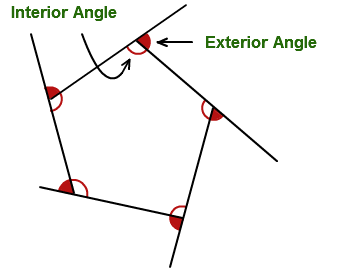 Convex Polygon NameDiagramNumbers of SidesNumber of Diagonals From One VertexNumber of TrianglesSum of Interior AnglesQuadrilateral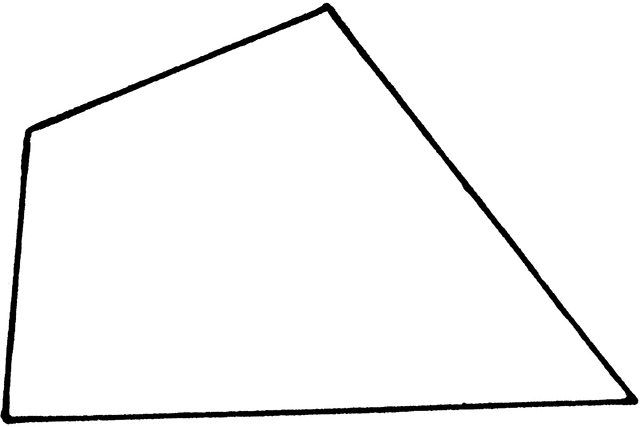 Pentagon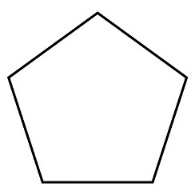 Hexagon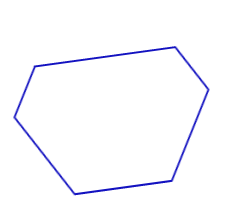 heptagon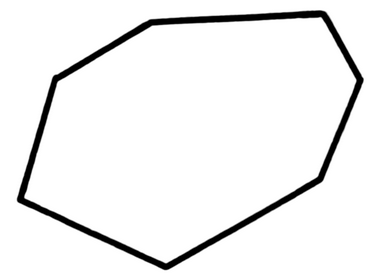 Octagon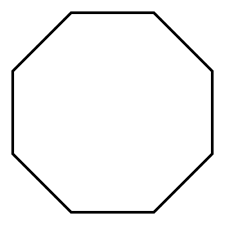 Example 1: Find the sum of the interior angle measures of the polygon.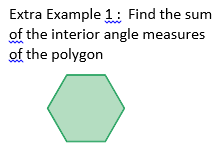 Example 2: Find the sum of the interior angle measures of the polygon.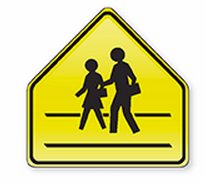 Example 3: Find the value of x. 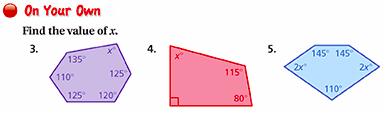 Example 4: Find the value of x.Example 5: Find the value of x.Example 6: Find the value of x.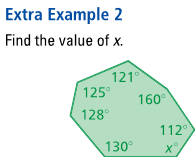 Example 7: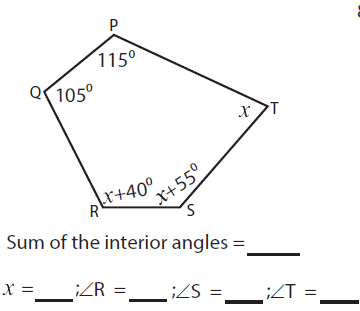 Example 8: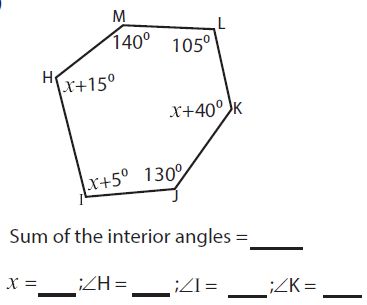 